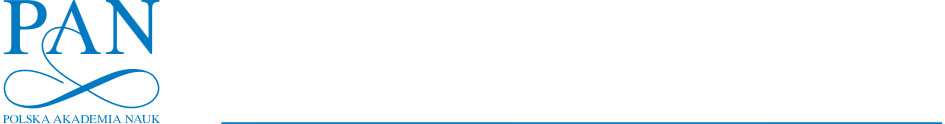 Referat wygłoszony w dniu 23 X 2023 r. na posiedzeniu 
Komisji Orientalistycznej Oddziału PAN w Krakowie Tytuł referatu: Obfitość i płodność. Przedstawienia związane 
z ochroną potomstwa w dawnych IndiachReferat prezentuje główne analizy i wnioski opublikowanej w tym roku książki (https://wuj.pl/ksiazka/abundance-and-fertility#oprawa-miekka) poświęconej obiektom kultury wizualnej powstałym w Indiach północnych. Okres wybrany do analizy - przełom er oraz pierwsze wieki n.e. - jest postrzegany w tym regionie jako sprzyjający rozwojowi wielokulturowego środowiska, co bezpośrednio przekłada się na różnorodność wierzeń 
i tworzonych na ich potrzeby wizerunków. W części z nich widać bezpośrednie powiązania 
z tematyką obfitości i płodności rozumianych jako dbałość o zasoby człowieka w życiu doczesnym. Celem moich badań było ukazanie, jak zachowane do naszych czasów rzeźby (głównie tabliczki wotywne) mogą posłużyć nam do odtworzenia światopoglądu społeczności, która je wytworzyła. W wystąpieniu skupiam się na najważniejszych typach wizerunków i scen kojarzonych z funkcją ochrony dzieci. Omawiane są one jako wizualne dowody wiary w siły nadprzyrodzone, które mogły zapewnić wsparcie kobietom z różnych klas społeczno-ekonomicznych w okresach stresu psychicznego (ciąża, poród i połóg, choroba dziecka). W zależności od wielkości rzeźby spełniały różne funkcje: większe przedmioty można było instalować w sanktuariach, a mniejsze przenosić z miejsca na miejsce, zapewne także poza przestrzeń o ściśle sakralnej funkcji. Świadczą o tym zarówno fragmenty w literaturze nawiązujące do przygotowań kobiety do porodu, jak i kultywowane do czasów współczesnych rytuały (szczególnie w Bengalu). W przypadku tego rodzaju wizerunków, ważnym jest więc ukazanie nie tylko wierzeń (w tym medyczno-rytualnych zabiegów), jakie mogły stać u podstawy ich wytworzenia, ale także tła społeczno-kulturowego. Stosowane w kulturze wizualnej Indii symbole i sposoby przedstawiania istot nadprzyrodzonych powiązanych z płodnością, obfitością i bogactwem stanowią jedynie część prezentowanej analizy a zarazem tworzą niezbędny kontekst dla głównych bóstw ochronnych. Grupę tę tworzą: Ekanamśa, Hariti, Naigamesza, Matriki, Szaszthi oraz Skanda. Zostały one wybrane do analizy przede wszystkim ze względu na ich funkcje ochronne bądź konieczność ich przebłagania w celu odsunięcia zagrożenia od dzieci czy brzemiennych kobiet. Dlatego także kulturowe przekazy na temat poczęcia, ciąży i porodu są ważnym punktem odniesienia dla omawianych postaci. Środki ochronne zostały opisane w literaturze źródłowej, głównie o charakterze medycznym, ale także w tekstach różnych tradycji religijnych. Istotne było więc podejście interdyscyplinarne i stworzenie możliwych punktów wyjścia w pracy interpretacyjnej z wizualnym materiałem opartych na relacji obiektu z użytkownikiem, postrzeganiu obiektu jako medium, efektu procesu symbolizacji jednostkowej czy też kolektywnej. Ponadto ważna była potencjalna funkcja takich wytworów kultury w zmaganiu się z różnymi wyzwaniami, przeciwnościami losu. W tym przypadku nie należy zapominać, że istoty nadprzyrodzone interferują z bardzo materialną i przyziemną sferą, lecz jasne jest, że bez ich wsparcia, zmagania z przeciwnościami losu mogą być dużo trudniejsze. Moim celem była prezentacja tych obiektów tak blisko człowieka, jak to tylko możliwe, więc z perspektywy codziennych potrzeb, zainteresowania posiadaniem potomstwa oraz chęci zapewnienia mu bezpiecznego i zdrowego rozwoju. W konkluzji pochylić się trzeba przede wszystkim nad emocjami matek. Strach przed utratą dziecka, jego chorobą dawniej i dziś, mógł i może towarzyszyć przez cały okres ciąży, a zwłaszcza w czasie porodu. Z racji ścisłego powiązania samego psychicznego nastawienia oraz pozytywnego myślenia z utrzymaniem zdrowia, szczęśliwym rozwiązaniem, mocy takich wspomagających bóstw nie można lekceważyć. Aby moc bóstwa była odpowiednia, należy stworzyć mu mocny wizerunek. Wówczas oddziaływanie na psychikę użytkownika będzie skuteczne.Literatura (wybrana)Agrawala, P.K. (1984) Goddessess [sic!] in Ancient India, Delhi: Abhinav Publications.Agrawala P.K. (1983) Mithuna. The Male-Female Symbol in Indian Art and Thought, New Delhi: Munshiram Manoharlal Publishers Pvt. Ltd.Agrawala V.S. (1948) Mathura Museum Catalogue. Part II. Brahmanical Images in Mathura Art, Lucknow: U.P. Historical Society.Agrawala V.S. (1963) Mathura Museum Catalogue. Part III. Jaina Tirthaṅkaras and Other Miscellaneous Figures, including bas-relief, Varanasi: Prithivi Prakashan.An English Translation of the Sushruta Samhita with a Full and Comprehensive Introduction, Additional Texts, Different Readings, Notes, Comparative Views, Index, Glossary and Plates, Vol. III Uttara-Tantra (1916), ed. Bhishagratna K.K.L., Calcutta: S.L. Bhaduri, B.L.Apte V. M. (1954) Social and Religious Life in the Grihya Sutras, Bombay: The Popular Book Depot.Bawa S. (2013) Gods, Men and Women. Gender and Sexuality in Early Indian Art, New Delhi: DK Printworld. Beit-Hallahmi B., Argyle M. (1997) The Psychology of Religious Behaviour, Belief and Experience, London and New York: Routledge.Belting H. (2010) Obraz i kult. Historia obrazu przed epoką sztuki, Gdańsk: słowo/obraz terytoria.Bhattacharyya N.N. (2005) Ancient Indian Rituals and Their Social Contents, New Delhi: Manohar.Dalal A.K. (2016) Cultural Psychology of Health in India. Well-being, Medicine and Traditional Health Care,New Delhi: Sage Publications.Desai D. (red.) (2013) Art and Icon. Essays on Early Indian Art, New Delhi: Aryan Books International.Freedberg D. (2005) Potęga wizerunków. Studia z historii i teorii oddziaływania, Kraków: Wydawnictwo Uniwersytetu JagiellońskiegoGill S. (2000) Phantasmic Anatomy of the Statues of Mathurā, New Delhi: Munshiram Manoharlal Publishers.Harper K.A. (1989) The Iconography of the Saptamatrikas. Seven Hindu Goddesses of Spiritual Transformation, Lewiston New York: E. Mellen Press.Jacobsen K.A., Aktor M., Myrvold K. (red.) (2014) Objects of Worship in South Asian Religions. Forms, Practices, and Meanings, London: Routledge.Joshi N.P. (1972) Catalogue of the Brahmanical Sculptures in the State Museum Lucknow. Part I, Lucknow: The State Museum.Kiepuszewski Ł., Czekalski S., Bryl M. (red.) (2018) Obrazy mocne - obrazy słabe. Studia z teorii i historii badań nad sztuką, Poznań: Wydawnictwo Naukowe UAM.Kilborne B., Langness L.L. (red.) (1987) Culture and Human Nature. Theoretical Papers of Melford E. Spiro, Chicago and London: The University of Chicago Press.Krishnaraj M. (red.) (2010) Motherhood in India. Glorification without Empowerment?, New Delhi: Routledge.Leslie J. (red.) (1991) Roles and Rituals for Hindu Women, London: Pinter Publishers.Maitra J. (red.) (1995) Medical Science in Ancient India, Calcutta: University of Calcutta.Mann R.D. (2012) The Rise of Mahāsena. The Transformation of Skanda-Kārttikeya in North India from the Kuṣāṇa to Gupta Empires, Leiden-Boston: Brill.Ohnuma R. (2012) Ties That Bind. Maternal Imagery and Discourse in Indian Buddhism, Oxford-New York: Oxford University Press.Olivelle P. (2006) Between the Empires: Society in India 300 BCE to 400 CE, Oxford: Oxford Scholarship Online.Quintanilla S.R. (2007) History of Early Stone Sculpture at Mathura, ca. 150 BCE-100 CE, Leiden-Boston: Brill.Sharma A. (red.) (2005) Goddesses and Women in the Indic Religious Tradition, Leiden-London: Brill.Sharma P.V. (red.) (1992) History of Medicine in India. From Antiquity to 1000 A.D., New Delhi: Indian National Science Academy.Smith F.M. (2006) The Self Possessed. Deity and Spirit Possession in South Asian Literature and Civilization, New York: Columbia University Press.Srinivasan Meth D. (red.) (1989) Mathurā. The Cultural Heritage, ed., American Institute of Indian Studies, New Delhi.Timalsina S. (2015) Language of Images. Visualization and Meaning in Tantras, New York: Peter Lang.Vats. S., Mudgal S. (red.) (1999) Women and Society in Ancient India, Faridabad: Om Publications.Wangu M.B. (2003) Images of Indian Goddesses. Myths, Meanings and Models, New Delhi: Abhinav Publications.Zysk K.G. (2017) Religious Medicine. The History and Evolution of Indian Medicine, New York: Routledge.dr Agnieszka StaszczykUniwersytet Jagielloński w KrakowieWydział FilozoficznyInstytut: Katedra Porównawczych Studiów Cywilizacjie-mail: agnieszka.staszczyk@uj.edu.plORCID: https://orcid.org/0000-0002-5223-6969